OBEC HOLOVOUSY  /  Holovousy 39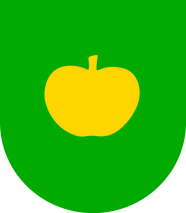 508 01Hořice
 
Tel.: 493 691 538, 730 519 013, 730 519 017e-mail: obec@holovousy.cz / www: http://www.holovousy.czVěc:  Žádost o povolení / oznámení / kácení dřevin rostoucích mimo lesŽadatel:Jméno a příjmení žadatele (název firmy): .……………………………………………………………………………………………Adresa: ………………………………………………………..………………………………………………………………………………………Datum narození (IČ): ……………………………………………………………………………………………………………………………Telefon, mail:  ………………………………………………….………………………………………………………………………………….Podle § 8 zákona č. 114/92 Sb. o ochraně přírody a krajiny , žádám Obecní úřad Holovousy o povolení / oznamuji / pokácení těchto dřevin:…………………………………………………………………………………………………………………………...……………………………..…………………………………………………………………………………………………….………………………………………………………na pozemku č.: …………………………… v katastrálním území: ……………………………………………………………………počet stromů, nebo plocha keřů: ………………………………………….……………………………………………………………..druh dřeviny, umístění na pozemku, obvod kmene stromu ve výšce 130 cm nad zemí:……………………….…………………………………………………………………………………………………………………………………………………………….Zdůvodnění žádosti: ……………………………………………………….…………………………………………………………………………………………………………………………………………………………………………………….………………………………………………………………………………………………………………………………………………………………………………………………………….Prohlašuji, že jsem vlastníkem uvedených dřevin, nebo přikládám písemný souhlas vlastníka dřevin s kácením a beru na vědomí, že jsem povinen dle § 9 zákona č. 114/92 Sb. provést určenou náhradní výsadbu.V Holovousích dne:.........................................................       Podpis: ……………………………………………………Přílohou žádosti musí být doložení vlastnického vztahu žadatele, popř. souhlas spolumajitelů a zákres v mapce!!!Souhlas vlastníka pozemku: souhlasím s pokácením				Podpis: ………………………………………………………… 